Name ___________________________________	        Room 17 Weekly Homework 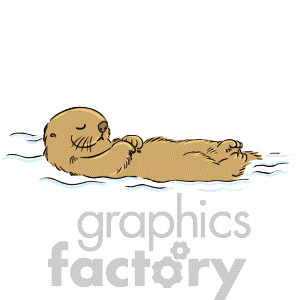 *To be returned every morning for checking. Packet will be collected on Friday.Room 17 News:OLSAT: test will be administered this week, Wednesday, March 6.  Please be sure your child eats breakfast and gets adequate sleep the night before!Writing JournalAll students: respond to this question in your writing journal by Friday. Write at least 6 sentences.Name:                                  My Language Homework – Q3:8      Date:MondayMarch 4, 2019     3-4-19Lang. Arts-WorksheetSpelling Tic Tac ToeMath-Chapter 7, Lesson 8Reading -20 minutesTuesdayMarch 5, 2019     3-5-19Lang. Arts-WorksheetSpelling Tic Tac ToeMath- Counting StrategiesReading -20 minutesWednesdayMarch 6, 2019    3-6-19Lang. Arts-WorksheetSpelling Tic Tac ToeReading -20 minutesMath-Chapter 7, Lesson 9ThursdayMarch 7, 2019      3-7-19Lang. Art-Worksheet, Reading ComprehensionMath- Chapter 7 reviewReading -20 minutesWriting Journal due Friday!Spelling WordsSpelling WordsSpelling WordsChallenge WordsMath VocabularyMath Vocabularyworked7. forgotfossilsequal groupscentadd8. movershonorrepeated additiondimeforgetful9. forgottenpharaohskip countdollarmoving10. moveprotectnickelpennyadditionquarterworkImagine you are a tiny seed.  Describe how you feel as you grow.  What plant do you grow up to be?(Hints: Don’t forget to include thoughts and feelings, dialogue, and adjectives to build a great snapshot of the plant you become. Similes will help, too.)Imagine you are a tiny seed.  Describe how you feel as you grow.  What plant do you grow up to be?(Hints: Don’t forget to include thoughts and feelings, dialogue, and adjectives to build a great snapshot of the plant you become. Similes will help, too.)MondayTuesdayWednesdayThursdayCircle the words that need to be capitalized.We are flying to california this weekend. Which word could be found on this page of a dictionary?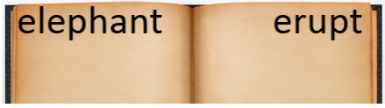 efforteveryemotionSplit the compound word into parts. What does it mean?bedroomWhich definition matches the underlined word?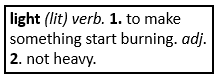 The pillow was light and fluffy.What does the underlined word mean?  Use the clues in the sentence to help you.He is constructing, or building, a tall tower with his blocks.Highlight the clue that helped you find the meaning of the word constructing.He is constructing, or building, a tall tower with his blocks.Write the two words that make the contraction.haven’t  __________couldn’t __________Fill in the missing plural noun.My _______________ (foot) are so tired.Fill in the missing past tense verb.The dog _____________ (dig) a huge hole.Which word best completes the sentence?ourselves, themselves, itselfThe dog let ___________ outside.  Fill in the missing past tense verb.She ________________ (drink) a whole cup of water after the race.Underline the possessive noun.Mr. Smith’s pizza is the best.The prefix uni means one, so the word uniform means…The suffix less means without, so the word motionless means…The suffix ly means in this way, so the word loudly means…The prefix re means again, so the word repaint means…Is the underlined word an adjective or adverb?She easily solved all of the math problems.Fill in the blank with an adverb.The kitten _________________ hit the toy.Is the underlined word an adjective or adverb?The hardworking student got an A.Fill in the blank with an adjective.The ______________ toy rolled across the room.Is the language below formal or informal?What are you doing today?Is the language below formal or informal?What’s going on?Is the language below formal or informal?Wanna go to the movies?Is the language below formal or informal?Would you like to go to the movies with me?Circle the words that mean the same as scared.nervousdelightedterrifiedafraidWhich word from yesterday’s list means the MOST scared?Circle the words that mean the same as happy.gladupsetpleasedexcitedWhich word from yesterday’s list means the MOST happy?